Додаток 2до ІнструкціїВимоги до заповнення бланка відповідейУчасник отримує бланк, де  номери добірки та бланка вже зазначено. У цьому полі учасник не повинен робити жодних позначок! 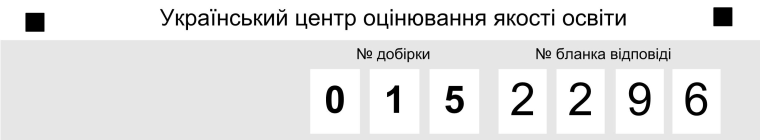 Інформаційне полеучасник апробації заповнює до початку виконання завдань. У ньому потрібно зазначити, поставивши позначку  у відповідних місцях, таку інформацію:регіон України, у якому мешкає учасник апробації; клас, у якому навчається учасник апробації;тип навчального закладу, у якому навчається учасник апробації;напрям навчання;тип населеного пункту, у якому мешкає учасник апробації;стать учасника апробації тощо.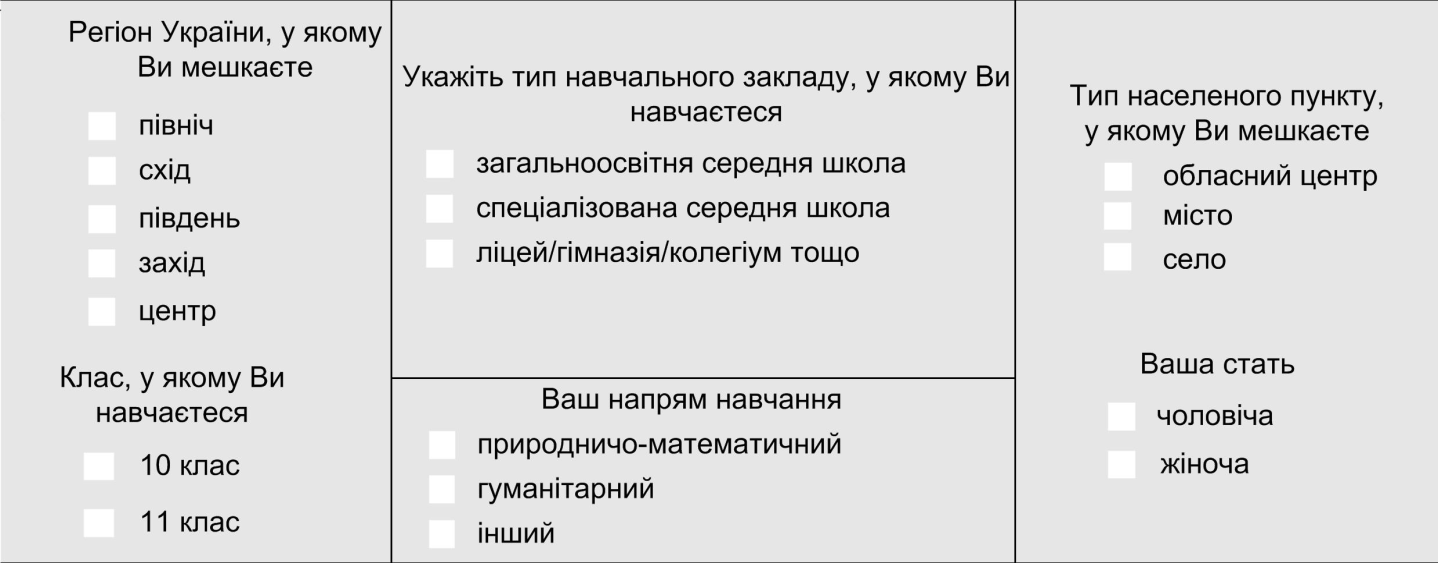 Відповіді на тестові завдання апробаційної добірки учасник апробації позначає в полі для відповідей бланка, використовуючи відповідну позначку: 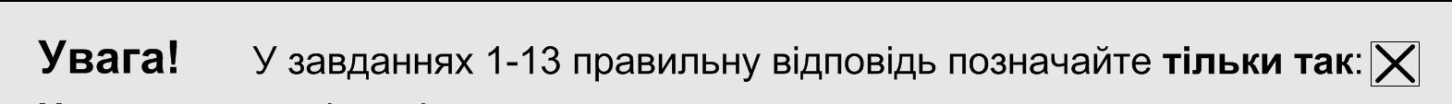 Помилково позначену відповідь слід виправляти так: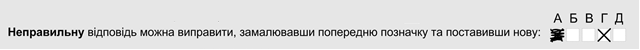 							2			Продовження додатка 2Цифри та числа, що потрібно вказати у відповіді (з тих навчальних предметів, де це передбачено),слід писати так, як це показано у відповідному полі бланка: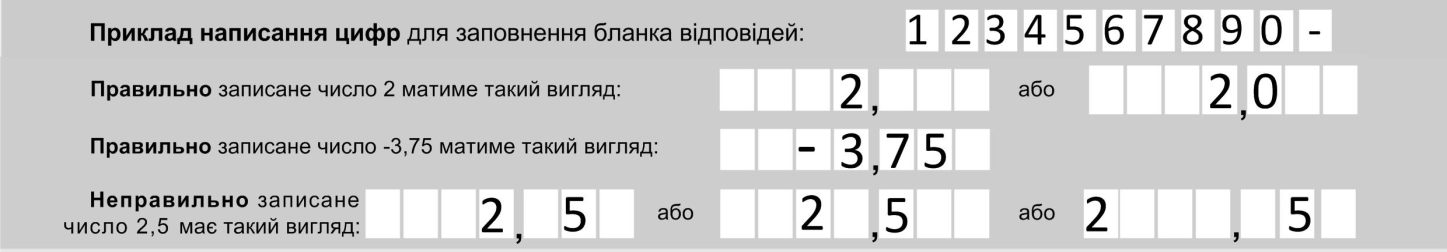 Відповіді на тестові завдання кожної з форм, запропонованих для апробації, потрібно вказувати в спеціально відведених місцях.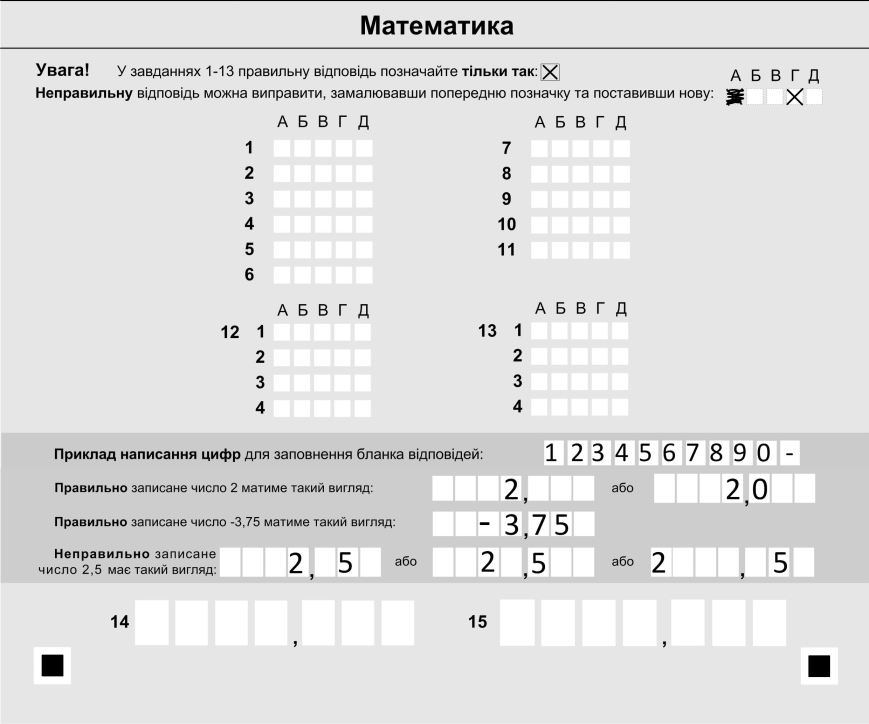 Місце для позначення відповідей на завдання з вибором однієї правильної відповідіМісце для позначення відповідей на завдання на встановлення відповідностіМісце для позначення відповідей на завдання з короткою відповіддю Записи в бланку відповідей слід робити акуратно, використовуючи ручку з чорнилом чорного (яскравого синього або фіолетового) кольору. Зайвих позначок у бланках відповідей бути не повинно.